        　　　ガスプラント非破壊試験技術者資格　再認証試験　受験申請書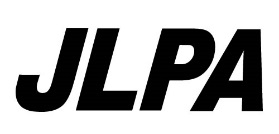      （注）記載漏れと記載誤りは不受理になることがありますので太枠内は全て記入してください。ガスプラント非破壊試験技術者資格　再認証試験　受　験　票一般社団法人日本エルピーガスプラント協会非破壊試験技術者認証委員会　　　◆試験当日は、まず受験申請者本人が会場「４階４１教室前」にて受付をお済ませください。業　務　継　続　の　証　明※記載漏れ、記載誤りは不受理になることがありますので太枠内は必ず記入してください。※過去５年間で大幅な中断があった場合には申請資格要件を満たさないため申請ができません。　　(大幅な中断とは連続して１年間中断又は２回以上の中断の期間の総計が２年間を超える場合)過去５年間の業務経歴を記載してください。 (５年間同一企業の場合は「○○年〇月～現在に至る」の記載としてください)表中の①～④は各該当するA、B等を記載する。　①業種 　（※非破壊業務以外の勤務先の場合は業種欄に×を記載してください。この期間が１年以上、又は×の合計が２回以上で合計が２年を超える場合は「大幅な中断」となり申請ができません）Ａ．プラント検査　　Ｂ．ローリ検査　Ｃ．機器メーカー　Ｄ．プラント・エンジニアＥ．ガス販売事業者　Ｆ．容器検査所　Ｇ．その他②非破壊試験対象物 Ａ．タンク　Ｂ．ローリ　Ｃ．容器　Ｄ．機器　Ｅ．配管　Ｆ.バルブ　Ｇ．その他③非破壊試験対象材料Ａ．鋼　Ｂ．ステンレス鋼　Ｃ．銅　Ｄ．アルミニウム、E.その他④主な業務内容Ａ．完成検査　 Ｂ．保安検査　Ｃ．開放検査　Ｄ.容器検査　Ｅ．容器再検査　Ｆ.機器製作時　Ｇ．その他⑤所有資格；所有資格に〇を記載する。　　　　　　　　　　　　　　　　　　　　　　　　　　　年　　月　　日（日付をご記入ください）一般社団法人日本エルピーガスプラント協会非破壊試験技術者認証委員会　委員長　殿申請者、資格証明書保持者の遵守誓約書私は、下記の一般社団法人日本エルピーガスプラント協会　非破壊試験技術者に関する申請者及び資格証明書保持者として、認証委員会の定める「非破壊試験に関わる者の遵守規定」を必ず遵守することを誓約します。申請者、資格証明書保持者の氏名（署名）：　　　　　　　　　　　　　　印所属組織　 　　　　　　　　　　　　　　　　　　　　　　　　　 　　　　一般社団法人日本エルピーガスプラント協会非破壊試験技術者認証委員会　委員長　殿雇用責任者の遵守誓約書私は、下記の一般社団法人日本エルピーガスプラント協会　非破壊試験技術者に関する申請者及び資格証明書保持者の雇用責任者として、認証委員会の定める「非破壊試験に関わる者の遵守規定（以下、「遵守規定」という。）」を必ず遵守することを誓約します。又、遵守規定に基づき以下を証明します。(1)本申請書記入内容の証明(2)視力要求（近方視力）を満たしていることの証明１年以内の検査記録で確認し、非破壊試験技術者委員会より記録の提出要請があればこれに従う。(注)近方視力は下欄に示す「Times New Roman N4.5」により実施する。(3)色覚は業務上支障がないことの証明　　　年　　月　　日(申請前に誓約・証明してください）申請者、資格証明書保持者の氏名：　　　　　　　　　　　　　　　　　　　　雇用責任者　氏名　　　　　　　　　　　　　　　　　　　㊞雇用責任者の所属組織：　 　　　　　　　　　　　　　　　　　　　　 雇用責任者の役職：　 　　　　　　　　　　　　　　　　　　　　 　　(注) 近方視力の証明　（「Times New Roman N4.5」による）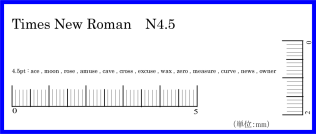 　　　　　　　　　　　　　　　　　　　　　　　　　　※30cm以上離れて単眼、又は　　　　　　　　　　　　　　　　　　　　　　　　　　　両眼（視力矯正可）であること（注１）上記を使用する場合は枠内の縦と横のスケールの寸法（単位：mm）が原寸であることを確認する。（注２）パソコンからプリンタ出力する場合は、 True Typeフォントを指定する。申請資格証明書コピー貼付用　台紙申請する資格証明書の「有効年月日」が記載されている面のコピーを貼付してください。（資格種類の順番等にかかわらず枠内に申請対象分を貼付してください）「申請料振込控え」貼付用　台紙　申請料の振込を相互に確認するために申請者名の記入、及び振込がわかる書類の貼付をお願い致します。◆振込の方法により次の１、又は２に申請者名等を記入してください。１．申請者のみの振り込みがわかる書類の場合　（注）申請料の記入は不要です。　　　　※申請者氏名を記入し、振込がわかる書類を貼付してください。２．複数の申請料を一括振込した時の振込がわかる書類の場合　　　※勤務先で複数申請者の振込をした場合は、申請者氏名、及び申請料を記入し、振込がわかる書類を貼付してください。 ※振込がわかる書類を貼付してください　（注）貼付はテープ、ホッチキス、糊等いずれでもかまいません。申　請年月日年　　　月　　　日実技試験日２０２０年 ６月 ３０日（火）受験番号申　請年月日年　　　月　　　日試験会場日本溶接技術センター受験番号申請する非破壊試験方法○をして下さい現在保有している資格の有効期限極間法磁気探傷試験レベル１年　　　　月　　　　日溶剤除去性浸透探傷試験レベル１　年　　　　月　　　　日超音波厚さ測定レベル１年　　　　月　　　　日極間法磁気探傷試験レベル２年　　　　月　　　　日溶剤除去性浸透探傷試験レベル２年　　　　月　　　　日フリガナ注）画像が鮮明なものを貼付ください。受験申請者署名（本人）注）画像が鮮明なものを貼付ください。個 人  ID注）画像が鮮明なものを貼付ください。生年月日昭和　・　平成　　　　　年　　　　　月　　　　　日　生昭和　・　平成　　　　　年　　　　　月　　　　　日　生昭和　・　平成　　　　　年　　　　　月　　　　　日　生昭和　・　平成　　　　　年　　　　　月　　　　　日　生昭和　・　平成　　　　　年　　　　　月　　　　　日　生注）画像が鮮明なものを貼付ください。現住所〒電話　　　　　　（ 　　　　　）〒電話　　　　　　（ 　　　　　）〒電話　　　　　　（ 　　　　　）〒電話　　　　　　（ 　　　　　）〒電話　　　　　　（ 　　　　　）〒電話　　　　　　（ 　　　　　）勤務先勤務先住所〒電話　　　　　　（　　　　　 ）　　　　　　　　　FAX　　　　　（　　　　　　）※内容についてお問合せをする場合がございますので、電話・FAX番号は必ずご記入ください〒電話　　　　　　（　　　　　 ）　　　　　　　　　FAX　　　　　（　　　　　　）※内容についてお問合せをする場合がございますので、電話・FAX番号は必ずご記入ください〒電話　　　　　　（　　　　　 ）　　　　　　　　　FAX　　　　　（　　　　　　）※内容についてお問合せをする場合がございますので、電話・FAX番号は必ずご記入ください〒電話　　　　　　（　　　　　 ）　　　　　　　　　FAX　　　　　（　　　　　　）※内容についてお問合せをする場合がございますので、電話・FAX番号は必ずご記入ください〒電話　　　　　　（　　　　　 ）　　　　　　　　　FAX　　　　　（　　　　　　）※内容についてお問合せをする場合がございますので、電話・FAX番号は必ずご記入ください〒電話　　　　　　（　　　　　 ）　　　　　　　　　FAX　　　　　（　　　　　　）※内容についてお問合せをする場合がございますので、電話・FAX番号は必ずご記入ください受験票及び試験結果送付先該当するところに○又はご記入下さい宛 先現住所勤務先その他〒〒受験票及び試験結果送付先該当するところに○又はご記入下さい宛　名本　人その他非破壊試験方法極間法磁気探傷試験レベル１溶剤除去性浸透探傷試験レベル１超音波厚さ測定レベル１極間法磁気探傷試験レベル２溶剤除去性浸透探傷試験レベル２試験パート実技実技実技実技実技受験会場日本溶接技術センター実技試験日２０２０年 ６月　３０日（火）試験番号受験申請者署名（本人）勤　務　期　間勤  務  先業種①非　破　壊　試　験非　破　壊　試　験主な業務④所有資格⑤所有資格⑤所有資格⑤勤　務　期　間勤  務  先業種①対象②対象材料③主な業務④MYPDUM年　　  月～　　　　　年　　  月年　　  月～　　　　　年　　  月年　　  月～　　　　　年　　  月年　　  月～　　　　　年　　  月　　　　 　 年　　  月～現在に至る上記、業務継続の証明に係る内容に相違ないことを証明します。上記、業務継続の証明に係る内容に相違ないことを証明します。上記、業務継続の証明に係る内容に相違ないことを証明します。上記、業務継続の証明に係る内容に相違ないことを証明します。雇用責任者記名　　 ㊞証明日　　　　　　　年　　　　月　　　日勤　務　先　名申 請 者 氏 名申 請 者 氏　名申 請 料申 請 者 氏 名申 請 料合　計合　計合　計